Civilization AutopsyDirections: You and your group will be looking into the success and eventual downfall of a classical empire. You will be depicting this through an autopsy report.You will need notes on each one of the empires, but will only be assigned a poster for one of the following:Empires:Part One: Empire Obituary Give me a clear picture of what this empire was like during healthier times, broken down into the following categories: Part Two: Autopsy: What led to the decline of this empire?What weakened it?  What led to their demise? Be creative in your delivery.Other Information:You need at least two sources of information. One can be your textbook. Cite in MLA FormatWrite your empire information in one color. Write your autopsy info in a different color.Here’s a general idea of what I’m looking for: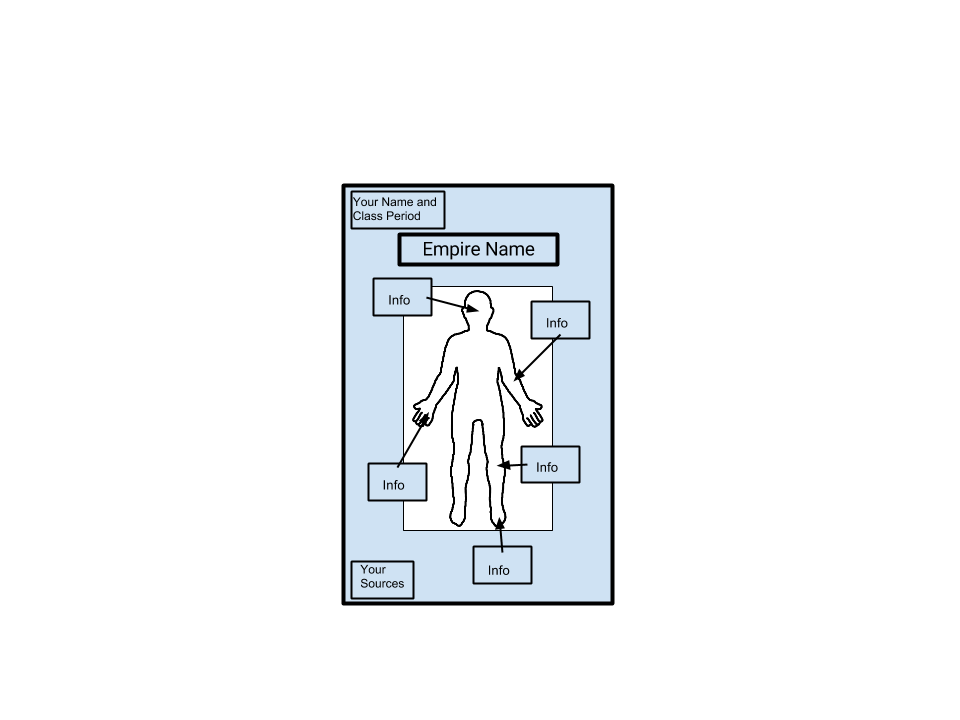 Rubric: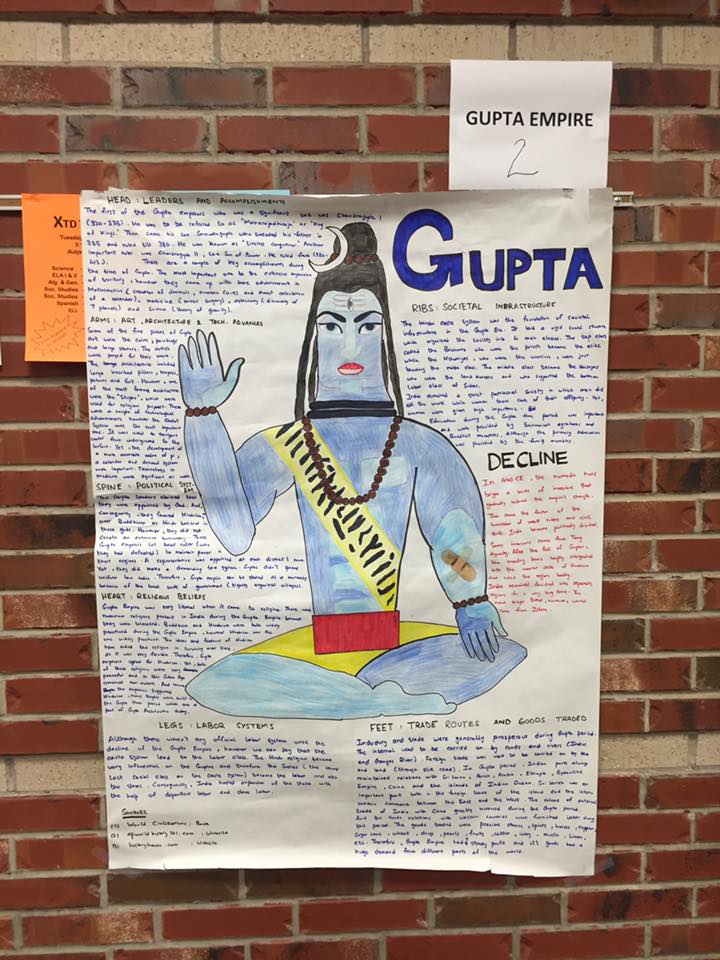 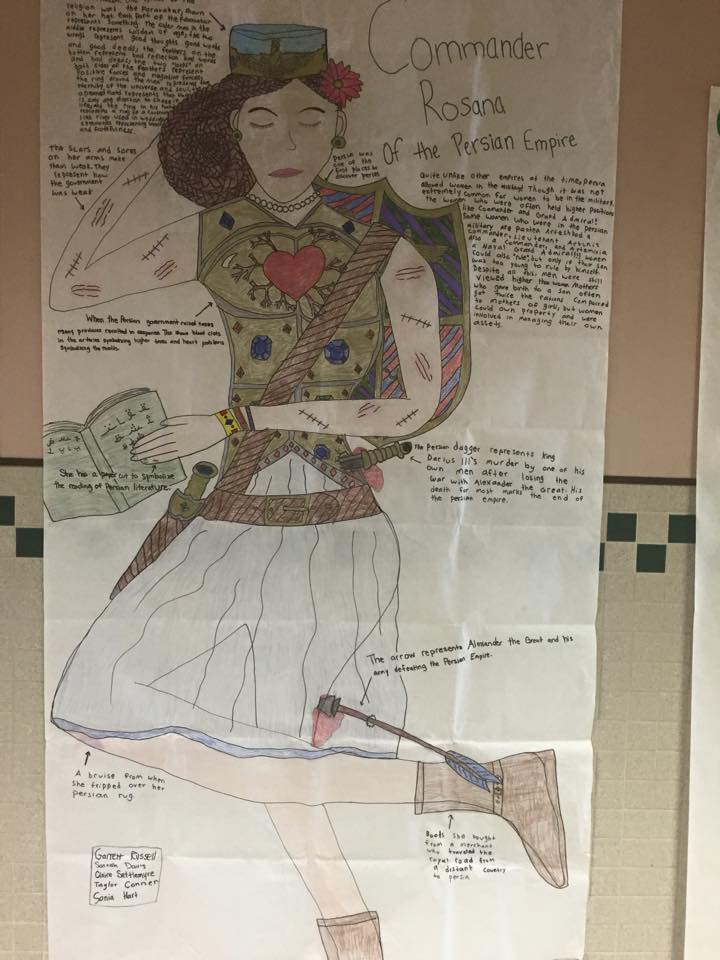 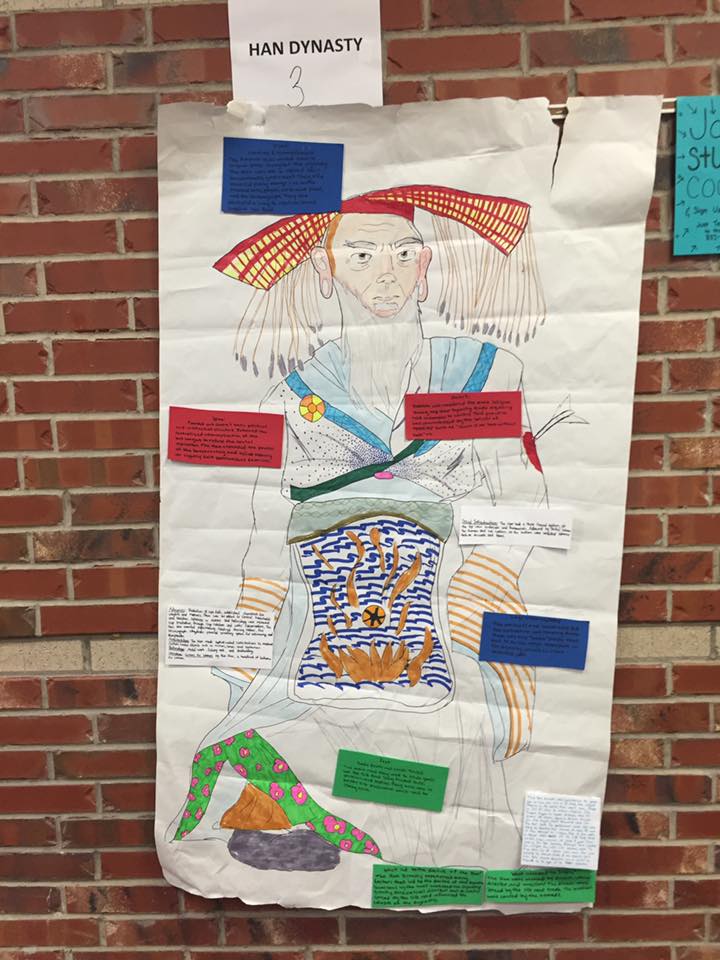 Persia (Achaemenid, Parthian and Sassanid)China (Han)India (Guptan)Mediterranean (Rome)Greece city-states (Athens / Sparta)Head: Significant Leaders & AccomplishmentsHands: Art, incl. Literature, Architecture & Tech. AdvancesLegs: Labor SystemsSpine: Political StructureRibs: Social StructureHeart: Religious BeliefsFeet: Trade routes and goods tradedExemplary (100%-90%)Proficient(89%-80%)Partially Proficient (79%-70%)Unsatisfactory (69%-0%)Content____/50Content is accurateContent is detailedContent is exemplaryContent is presented according to directionsContent is accurateContent is adequateContent is comprehensiveContent is presented according to directionsContent is accurateContent is too basicContent is is missing a few detailsContent is mostly presented according to directionsContent is inaccurateContent lacks necessary detailContent is missingContent isn’t presented as askedOrganization____/25Info is where it’s supposed to bePoster is neat and easy to readName/class period are includedSources are citedInfo is where it’s supposed to bePoster is adequately legibleName/class period are includedSources are citedInfo is on the posterPoster is mostly legibleName/class period are includedSources are cited, incorrectlyInfo is missingPoster isn’t legibleName and/or class period missingSources not citedCreativity/Aesthetics_____/25High level of effort apparentPoster is colorful and creativeOrganized in a pleasing mannerContent is easy to read and flowsEffort is apparentPoster is colorful and gets the point acrossPoster is organizedContent is easy to readEffort is so-soPoster lacks color or creativityPoster isn’t organized very wellContent is illegible or rushedEffort is embarrassingPoster has no color or creativityPoster has no obvious organizationContent is terrible